Об утверждении тарифов на платные образовательные услуги муниципального автономного общеобразовательного учреждения «Лицей государственной службы и управления» города Канаш Чувашской Республики В соответствии с Федеральным законом от 6 октября 2003 г. № 131-ФЗ «Об общих принципах организации местного самоуправления в Российской Федерации», Федеральным законом от 29 декабря 2012 г. № 273-ФЗ «Об образовании в Российской Федерации», Законом РФ от 7 февраля 1992 г. № 2300-1 «О защите прав потребителей», Постановлением Правительства РФ от 15 сентября 2020 г. № 1441 «Об утверждении Правил оказания платных образовательных услуг» в целях упорядочения деятельности Муниципального автономного общеобразовательного учреждения «Лицей государственной службы и управления» города Канаш Чувашской Республики в части предоставления платных образовательных услуг, Администрация города Канаш Чувашской Республики постановляет:1. Утвердить тарифы на платные образовательные услуги муниципального автономного общеобразовательного учреждения «Лицей государственной службы и управления» города Канаш Чувашской Республики.1.1. Группа по присмотру и уходу, расчет на одного потребителя услуги за день явки- - 50 руб.;1.2. Групповая комплексная подготовка к обучению в организации (Школа будущего первоклассника), расчет на одного потребителя услуги за день занятий- 75 руб. (25x3);1.3. Образовательный пакет «Правовая грамотность» -  расчет на одного потребителя услуги за курс реализации образовательного пакета- 3600 руб. ( 48 часов занятий, 75 руб. за 1 час занятий;1.4. Курсы «Персональный ассистент (личный помощник) руководителя» -  расчет на одного потребителя услуги за месяц занятий- 1200 руб.( 8 занятий по 2 часа, полный курс 24 занятия- 48 часов);1.5. Услуги логопедической, дефектологической, психологической помощи, стоимость одного занятия (академического часа) - 150,00 рублей;2. Признать утратившим силу постановление администрации города Канаш Чувашской Республики от 10.11.2014 № 673 «Об утверждении стоимости платных образовательных услуг Муниципального автономного общеобразовательного учреждения «Лицей государственной службы и управления» г. Канаш.3. Настоящее постановление вступает в силу после его официального опубликования.4. Контроль за исполнением настоящего распоряжения возложить на заместителя главы по вопросам социальной политики – начальника МКУ «Отдел образования и молодежной политики администрации города Канаш Суркову Н.В. Глава города                                            			                                В.Н. МихайловЧӑваш РеспубликинКАНАШ ХУЛААДМИНИСТРАЦИЙĔЙЫШĂНУ____________ № ____________Канаш хули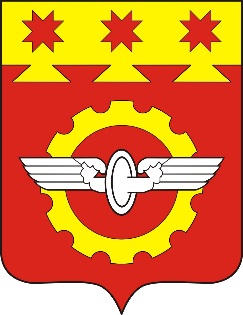 АДМИНИСТРАЦИЯГОРОДА КАНАШ                                                                                                                                     Чувашской РеспубликиПОСТАНОВЛЕНИЕ____________№__________    город Канаш